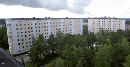 Störning från grannarDenna blankett används för att dokumentera störning från grannar i Brf Adelsö 2. Den lämnas ifylld till ordförande, antingen i brevlådan eller per e-post. Just nu (2019) är det: Alexandra Posacki, port 58, 1 tr eller alexandra.posacki@gmail.com.Jag/vi som fyller i blanketten heter:Mitt/vårt lägenhetsnummer (det som står på ytterdörren):Filipstadsbacken nummer: Störningen kommer från lägenhetsnummer (det som står på ytterdörren):Filipstadsbacken nummer:Namn på störande granne (om det är känt):Datum: Tid: Vad är det som är störande? Beskriv så detaljerat som möjligt:Vad är det som är störande? Beskriv så detaljerat som möjligt:På vilket sätt blir du störd/ni störda?På vilket sätt blir du störd/ni störda?Hur länge pågår det?Hur länge pågår det?Datum: Tid: Vad är det som är störande? Beskriv så detaljerat som möjligt:Vad är det som är störande? Beskriv så detaljerat som möjligt:På vilket sätt blir du störd/ni störda?På vilket sätt blir du störd/ni störda?Hur länge pågår det?Hur länge pågår det?Datum: Tid: Vad är det som är störande? Beskriv så detaljerat som möjligt:Vad är det som är störande? Beskriv så detaljerat som möjligt:På vilket sätt blir du störd/ni störda?På vilket sätt blir du störd/ni störda?Hur länge pågår det?Hur länge pågår det?Datum: Tid: Vad är det som är störande? Beskriv så detaljerat som möjligt:Vad är det som är störande? Beskriv så detaljerat som möjligt:På vilket sätt blir du störd/ni störda?På vilket sätt blir du störd/ni störda?Hur länge pågår det?Hur länge pågår det?Datum: Tid: Vad är det som är störande? Beskriv så detaljerat som möjligt:Vad är det som är störande? Beskriv så detaljerat som möjligt:På vilket sätt blir du störd/ni störda?På vilket sätt blir du störd/ni störda?Hur länge pågår det?Hur länge pågår det?Datum: Tid: Vad är det som är störande? Beskriv så detaljerat som möjligt:Vad är det som är störande? Beskriv så detaljerat som möjligt:På vilket sätt blir du störd/ni störda?På vilket sätt blir du störd/ni störda?Hur länge pågår det?Hur länge pågår det?